К участию приглашаются: субъекты малого и среднего предпринимательства, ИП, самозанятые, социально ориентированные НКО, представители органов исполнительной власти и органов местного самоуправления, эксперты Программа Установочный информационно-обучающий семинар (презентационная сессия) для потенциальных участников конкурсаОрганизаторы: АНО «Центр инноваций социальной сферы Новгородской области»Партнёры: Министерство инвестиционной политики Новгородской областиЦентр «Мой бизнес»Новгородский Фонд Содействия Некоммерческим ПроектамКонтакты:Центр инноваций социальной сферы Новгородской областиВеликий Новгород, Федоровский ручей, 2/13 (Центр «Мой бизнес»); Духовская, 23, оф.3, 2 этажтел. 8 (8162) 73-81-85, cissno53@gmail.com, www.cissno.ruДля участия необходимо заполнить и направить Анкету участника на электронный адрес: cissno53@gmail.com. Ссылка для подключения будет направлена зарегистрированным участникам 23 сентября.Мероприятие проводится ЦИСС Новгородской области в рамках национального проекта «Малое и среднее предпринимательство и поддержка индивидуальной предпринимательской инициативы» и программ Центра «Мой бизнес»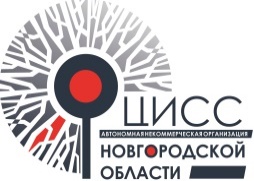 Лучший социальный проект года - 2020Региональный этап конкурса. Дата проведения: Время работы:24 сентября 2020 года12.00 – 14.00Место проведения: Он-лайн. Платформа вебинар.ру. ВремяСодержание11.30-12.00Технические вопросы.  Тестирование и настройка оборудования. Подключение. 12.00-12.40Общая информация о конкурсе. Презентация успешных практик. Виртуальная карта социальных проектов Новгородской областиВедущие: эксперты АНО «ЦИСС Новгородской области»12.40-12.50Технический перерыв12.50-13.30Подготовка заявок для участия в региональном этапе Конкурса «Лучший социальный проект года 2020». Региональные особенности, основные разделы и правила их заполнения.Ведущие: эксперты АНО «ЦИСС Новгородской области»13.30–14.00Консультации «Здесь и сейчас»